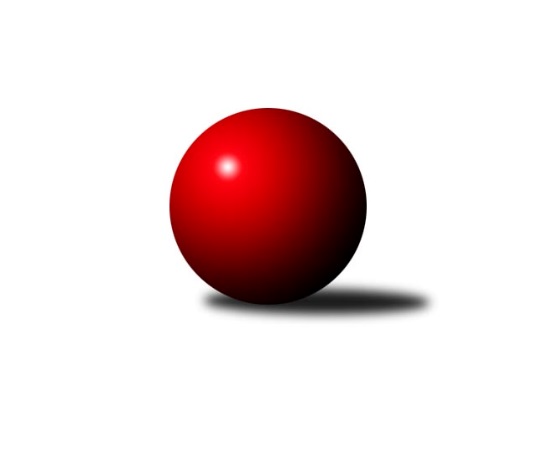 Č.16Ročník 2022/2023	1.6.2024 Okresní přebor - skupina B 2022/2023Statistika 16. kolaTabulka družstev:		družstvo	záp	výh	rem	proh	skore	sety	průměr	body	plné	dorážka	chyby	1.	TJ Lokomotiva Ústí n. L. D	16	13	0	3	70.5 : 25.5 	(77.5 : 50.5)	1628	26	1146	483	33.1	2.	TJ Union Děčín	16	11	0	5	65.0 : 31.0 	(84.5 : 43.5)	1584	22	1128	455	43.9	3.	Sokol Ústí n. L. C	16	11	0	5	59.0 : 37.0 	(72.5 : 55.5)	1537	22	1101	436	43.6	4.	TJ Kovostroj Děčín C	16	11	0	5	59.0 : 37.0 	(72.0 : 56.0)	1609	22	1132	477	34.7	5.	Sokol Ústí n. L. B	16	9	0	7	54.0 : 42.0 	(70.5 : 57.5)	1558	18	1114	445	38.4	6.	KO Česká Kamenice B	16	8	0	8	50.0 : 46.0 	(69.0 : 59.0)	1532	16	1085	447	44.4	7.	TJ Teplice Letná C	16	7	0	9	41.5 : 54.5 	(54.0 : 74.0)	1530	14	1092	438	50	8.	Sokol Roudnice nad Labem	16	7	0	9	40.5 : 55.5 	(58.0 : 70.0)	1551	14	1101	450	40.3	9.	TJ Teplice Letná D	16	2	0	14	22.5 : 73.5 	(42.0 : 86.0)	1451	4	1045	405	54.1	10.	SKK Bohušovice C	16	1	0	15	18.0 : 78.0 	(40.0 : 88.0)	1458	2	1048	410	50.8Tabulka doma:		družstvo	záp	výh	rem	proh	skore	sety	průměr	body	maximum	minimum	1.	TJ Lokomotiva Ústí n. L. D	8	8	0	0	40.0 : 8.0 	(41.5 : 22.5)	1674	16	1771	1616	2.	Sokol Ústí n. L. B	8	7	0	1	38.0 : 10.0 	(40.0 : 24.0)	1553	14	1600	1484	3.	Sokol Ústí n. L. C	8	7	0	1	34.5 : 13.5 	(40.0 : 24.0)	1522	14	1609	1404	4.	TJ Kovostroj Děčín C	8	7	0	1	34.0 : 14.0 	(36.0 : 28.0)	1646	14	1685	1597	5.	TJ Union Děčín	8	6	0	2	33.0 : 15.0 	(41.0 : 23.0)	1481	12	1551	1363	6.	KO Česká Kamenice B	8	5	0	3	29.0 : 19.0 	(39.0 : 25.0)	1625	10	1713	1538	7.	Sokol Roudnice nad Labem	8	5	0	3	26.5 : 21.5 	(33.5 : 30.5)	1588	10	1647	1514	8.	TJ Teplice Letná C	8	5	0	3	26.5 : 21.5 	(32.5 : 31.5)	1549	10	1672	1446	9.	TJ Teplice Letná D	8	1	0	7	11.0 : 37.0 	(21.0 : 43.0)	1478	2	1552	1369	10.	SKK Bohušovice C	8	0	0	8	7.0 : 41.0 	(19.0 : 45.0)	1483	0	1621	1336Tabulka venku:		družstvo	záp	výh	rem	proh	skore	sety	průměr	body	maximum	minimum	1.	TJ Union Děčín	8	5	0	3	32.0 : 16.0 	(43.5 : 20.5)	1596	10	1706	1370	2.	TJ Lokomotiva Ústí n. L. D	8	5	0	3	30.5 : 17.5 	(36.0 : 28.0)	1622	10	1715	1472	3.	TJ Kovostroj Děčín C	8	4	0	4	25.0 : 23.0 	(36.0 : 28.0)	1604	8	1688	1505	4.	Sokol Ústí n. L. C	8	4	0	4	24.5 : 23.5 	(32.5 : 31.5)	1532	8	1620	1443	5.	KO Česká Kamenice B	8	3	0	5	21.0 : 27.0 	(30.0 : 34.0)	1519	6	1658	1297	6.	Sokol Ústí n. L. B	8	2	0	6	16.0 : 32.0 	(30.5 : 33.5)	1557	4	1640	1392	7.	TJ Teplice Letná C	8	2	0	6	15.0 : 33.0 	(21.5 : 42.5)	1528	4	1632	1376	8.	Sokol Roudnice nad Labem	8	2	0	6	14.0 : 34.0 	(24.5 : 39.5)	1545	4	1652	1352	9.	TJ Teplice Letná D	8	1	0	7	11.5 : 36.5 	(21.0 : 43.0)	1447	2	1548	1241	10.	SKK Bohušovice C	8	1	0	7	11.0 : 37.0 	(21.0 : 43.0)	1455	2	1619	1373Tabulka podzimní části:		družstvo	záp	výh	rem	proh	skore	sety	průměr	body	doma	venku	1.	TJ Lokomotiva Ústí n. L. D	9	8	0	1	42.5 : 11.5 	(45.5 : 26.5)	1648	16 	5 	0 	0 	3 	0 	1	2.	Sokol Ústí n. L. B	9	7	0	2	39.0 : 15.0 	(44.5 : 27.5)	1580	14 	5 	0 	0 	2 	0 	2	3.	TJ Kovostroj Děčín C	9	7	0	2	35.0 : 19.0 	(45.0 : 27.0)	1637	14 	5 	0 	0 	2 	0 	2	4.	Sokol Ústí n. L. C	9	6	0	3	32.5 : 21.5 	(43.0 : 29.0)	1520	12 	3 	0 	1 	3 	0 	2	5.	TJ Union Děčín	9	5	0	4	32.0 : 22.0 	(45.0 : 27.0)	1538	10 	3 	0 	1 	2 	0 	3	6.	KO Česká Kamenice B	9	4	0	5	26.0 : 28.0 	(38.0 : 34.0)	1499	8 	3 	0 	1 	1 	0 	4	7.	Sokol Roudnice nad Labem	9	4	0	5	21.5 : 32.5 	(31.0 : 41.0)	1550	8 	3 	0 	2 	1 	0 	3	8.	TJ Teplice Letná C	9	3	0	6	21.0 : 33.0 	(29.5 : 42.5)	1518	6 	3 	0 	2 	0 	0 	4	9.	TJ Teplice Letná D	9	1	0	8	11.5 : 42.5 	(18.0 : 54.0)	1448	2 	0 	0 	4 	1 	0 	4	10.	SKK Bohušovice C	9	0	0	9	9.0 : 45.0 	(20.5 : 51.5)	1450	0 	0 	0 	4 	0 	0 	5Tabulka jarní části:		družstvo	záp	výh	rem	proh	skore	sety	průměr	body	doma	venku	1.	TJ Union Děčín	7	6	0	1	33.0 : 9.0 	(39.5 : 16.5)	1626	12 	3 	0 	1 	3 	0 	0 	2.	TJ Lokomotiva Ústí n. L. D	7	5	0	2	28.0 : 14.0 	(32.0 : 24.0)	1604	10 	3 	0 	0 	2 	0 	2 	3.	Sokol Ústí n. L. C	7	5	0	2	26.5 : 15.5 	(29.5 : 26.5)	1555	10 	4 	0 	0 	1 	0 	2 	4.	KO Česká Kamenice B	7	4	0	3	24.0 : 18.0 	(31.0 : 25.0)	1597	8 	2 	0 	2 	2 	0 	1 	5.	TJ Kovostroj Děčín C	7	4	0	3	24.0 : 18.0 	(27.0 : 29.0)	1572	8 	2 	0 	1 	2 	0 	2 	6.	TJ Teplice Letná C	7	4	0	3	20.5 : 21.5 	(24.5 : 31.5)	1541	8 	2 	0 	1 	2 	0 	2 	7.	Sokol Roudnice nad Labem	7	3	0	4	19.0 : 23.0 	(27.0 : 29.0)	1546	6 	2 	0 	1 	1 	0 	3 	8.	Sokol Ústí n. L. B	7	2	0	5	15.0 : 27.0 	(26.0 : 30.0)	1531	4 	2 	0 	1 	0 	0 	4 	9.	TJ Teplice Letná D	7	1	0	6	11.0 : 31.0 	(24.0 : 32.0)	1461	2 	1 	0 	3 	0 	0 	3 	10.	SKK Bohušovice C	7	1	0	6	9.0 : 33.0 	(19.5 : 36.5)	1482	2 	0 	0 	4 	1 	0 	2 Zisk bodů pro družstvo:		jméno hráče	družstvo	body	zápasy	v %	dílčí body	sety	v %	1.	Kristýna Vorlická 	TJ Lokomotiva Ústí n. L. D 	14	/	16	(88%)	26	/	32	(81%)	2.	Pavel Nováček 	Sokol Ústí n. L. C 	13.5	/	14	(96%)	25	/	28	(89%)	3.	Petr Staněk 	Sokol Ústí n. L. B 	13	/	15	(87%)	21	/	30	(70%)	4.	Milan Pecha ml.	TJ Union Děčín 	12	/	13	(92%)	19	/	26	(73%)	5.	Miroslav Rejchrt 	TJ Kovostroj Děčín C 	12	/	16	(75%)	23	/	32	(72%)	6.	Jaroslav Vorlický 	TJ Lokomotiva Ústí n. L. D 	11.5	/	15	(77%)	18.5	/	30	(62%)	7.	Simona Puschová 	Sokol Ústí n. L. C 	11	/	16	(69%)	21	/	32	(66%)	8.	Filip Dítě 	TJ Union Děčín 	10	/	11	(91%)	19	/	22	(86%)	9.	Jan Chvátal 	KO Česká Kamenice B 	10	/	14	(71%)	18	/	28	(64%)	10.	Ivan Králik 	TJ Teplice Letná D 	9.5	/	16	(59%)	20	/	32	(63%)	11.	Josef Devera ml.	SKK Bohušovice C 	9	/	13	(69%)	17.5	/	26	(67%)	12.	Matěj Petýrek 	TJ Lokomotiva Ústí n. L. D 	9	/	13	(69%)	16	/	26	(62%)	13.	Michal Horňák 	TJ Teplice Letná C 	9	/	16	(56%)	20	/	32	(63%)	14.	Antonín Hrabě 	TJ Kovostroj Děčín C 	8	/	15	(53%)	17	/	30	(57%)	15.	Petr Kumstát 	TJ Union Děčín 	7	/	7	(100%)	12	/	14	(86%)	16.	Pavel Mihalík 	Sokol Ústí n. L. B 	7	/	14	(50%)	19.5	/	28	(70%)	17.	Petr Došek 	Sokol Roudnice nad Labem 	7	/	14	(50%)	15	/	28	(54%)	18.	Petr Veselý 	TJ Kovostroj Děčín C 	6	/	10	(60%)	12	/	20	(60%)	19.	Jiří Pulchart 	Sokol Ústí n. L. B 	6	/	11	(55%)	10.5	/	22	(48%)	20.	Martin Soukup 	TJ Teplice Letná C 	6	/	11	(55%)	10.5	/	22	(48%)	21.	Miroslav Král 	KO Česká Kamenice B 	6	/	12	(50%)	13	/	24	(54%)	22.	Jana Sobotková 	TJ Kovostroj Děčín C 	6	/	12	(50%)	11	/	24	(46%)	23.	Radek Plicka 	Sokol Roudnice nad Labem 	6	/	14	(43%)	14	/	28	(50%)	24.	Petr Šanda 	Sokol Ústí n. L. C 	6	/	14	(43%)	12	/	28	(43%)	25.	Jiří Malec 	KO Česká Kamenice B 	6	/	15	(40%)	15.5	/	30	(52%)	26.	Jaroslav Kuneš 	Sokol Ústí n. L. C 	5.5	/	10	(55%)	8.5	/	20	(43%)	27.	Eva Říhová 	KO Česká Kamenice B 	5	/	6	(83%)	8	/	12	(67%)	28.	Jan Pecha 	TJ Union Děčín 	5	/	8	(63%)	11	/	16	(69%)	29.	Martin Pokorný 	TJ Teplice Letná D 	5	/	8	(63%)	10	/	16	(63%)	30.	Tomáš Kocman 	TJ Lokomotiva Ústí n. L. D 	5	/	8	(63%)	7	/	16	(44%)	31.	Václav Pavelka 	TJ Union Děčín 	5	/	9	(56%)	10.5	/	18	(58%)	32.	Eugen Šroff 	Sokol Ústí n. L. B 	5	/	12	(42%)	11	/	24	(46%)	33.	Josef Kecher 	Sokol Roudnice nad Labem 	5	/	12	(42%)	10.5	/	24	(44%)	34.	Vladislav Janda 	KO Česká Kamenice B 	4	/	6	(67%)	8	/	12	(67%)	35.	Pavel Hlůžek 	Sokol Roudnice nad Labem 	4	/	6	(67%)	7	/	12	(58%)	36.	Čestmír Dvořák 	TJ Kovostroj Děčín C 	4	/	7	(57%)	8	/	14	(57%)	37.	Martin Lukeš 	TJ Teplice Letná C 	3	/	3	(100%)	5	/	6	(83%)	38.	Roman Filip 	SKK Bohušovice C 	3	/	4	(75%)	5	/	8	(63%)	39.	Josef Matoušek 	TJ Lokomotiva Ústí n. L. D 	3	/	6	(50%)	8	/	12	(67%)	40.	Libor Hekerle 	KO Česká Kamenice B 	3	/	6	(50%)	6	/	12	(50%)	41.	Jindřich Hruška 	TJ Teplice Letná C 	3	/	13	(23%)	5.5	/	26	(21%)	42.	Jan Brhlík st.	TJ Teplice Letná C 	2	/	3	(67%)	3	/	6	(50%)	43.	Jitka Sottnerová 	TJ Lokomotiva Ústí n. L. D 	2	/	5	(40%)	2	/	10	(20%)	44.	Kryštof Rusek 	TJ Teplice Letná D 	2	/	6	(33%)	4	/	12	(33%)	45.	Jan Baco 	TJ Union Děčín 	2	/	9	(22%)	7	/	18	(39%)	46.	Sabina Formánková 	TJ Teplice Letná C 	2	/	9	(22%)	4	/	18	(22%)	47.	Vladimír Chrpa 	Sokol Roudnice nad Labem 	2	/	10	(20%)	6.5	/	20	(33%)	48.	Markéta Matějáková 	TJ Teplice Letná D 	2	/	10	(20%)	4	/	20	(20%)	49.	Luďka Maříková 	SKK Bohušovice C 	2	/	10	(20%)	4	/	20	(20%)	50.	Eva Staňková 	TJ Teplice Letná C 	1.5	/	7	(21%)	5	/	14	(36%)	51.	Alois Haluska 	Sokol Roudnice nad Labem 	1.5	/	7	(21%)	4	/	14	(29%)	52.	Jiří Semerád 	SKK Bohušovice C 	1	/	1	(100%)	2	/	2	(100%)	53.	Jiří Houdek 	TJ Kovostroj Děčín C 	1	/	2	(50%)	1	/	4	(25%)	54.	Kamil Navrátil 	TJ Union Děčín 	1	/	4	(25%)	3	/	8	(38%)	55.	Milan Wundrawitz 	Sokol Ústí n. L. B 	1	/	5	(20%)	2	/	10	(20%)	56.	Sylva Vahalová 	SKK Bohušovice C 	1	/	10	(10%)	3	/	20	(15%)	57.	Martin Dítě 	TJ Union Děčín 	0	/	1	(0%)	1	/	2	(50%)	58.	Jiří Kyral 	Sokol Ústí n. L. C 	0	/	1	(0%)	1	/	2	(50%)	59.	Karel Šrámek 	TJ Teplice Letná D 	0	/	1	(0%)	0	/	2	(0%)	60.	František Mourek 	TJ Union Děčín 	0	/	1	(0%)	0	/	2	(0%)	61.	Tomáš Rabas 	TJ Teplice Letná D 	0	/	2	(0%)	0	/	4	(0%)	62.	Adolf Michel 	Sokol Ústí n. L. C 	0	/	3	(0%)	0	/	6	(0%)	63.	Petr Prouza st.	SKK Bohušovice C 	0	/	5	(0%)	2	/	10	(20%)	64.	Olga Urbanová 	KO Česká Kamenice B 	0	/	5	(0%)	0.5	/	10	(5%)	65.	Tereza Brožková 	SKK Bohušovice C 	0	/	6	(0%)	3	/	12	(25%)	66.	Jana Němečková 	TJ Teplice Letná D 	0	/	7	(0%)	2	/	14	(14%)	67.	Jana Jarošová 	TJ Teplice Letná D 	0	/	13	(0%)	2	/	26	(8%)	68.	Magdalena Šabatová 	SKK Bohušovice C 	0	/	15	(0%)	3.5	/	30	(12%)Průměry na kuželnách:		kuželna	průměr	plné	dorážka	chyby	výkon na hráče	1.	TJ Lokomotiva Ústí nad Labem, 1-4	1624	1146	478	35.9	(406.2)	2.	Kovostroj Děčín, 1-2	1604	1134	470	38.8	(401.2)	3.	Česká Kamenice, 1-2	1597	1129	468	41.6	(399.4)	4.	Roudnice, 1-2	1574	1113	460	38.1	(393.7)	5.	TJ Teplice Letná, 1-2	1552	1098	453	55.0	(388.0)	6.	TJ Teplice Letná, 3-4	1541	1094	447	44.8	(385.4)	7.	Bohušovice, 1-4	1539	1090	448	44.3	(384.8)	8.	Sokol Ústí, 1-2	1499	1069	429	45.1	(374.8)	9.	Union Děčín, 1-2	1443	1037	405	48.1	(360.8)Nejlepší výkony na kuželnách:TJ Lokomotiva Ústí nad Labem, 1-4TJ Lokomotiva Ústí n. L. D	1771	14. kolo	Jaroslav Vorlický 	TJ Lokomotiva Ústí n. L. D	463	14. koloTJ Lokomotiva Ústí n. L. D	1725	2. kolo	Antonín Hrabě 	TJ Kovostroj Děčín C	454	2. koloTJ Lokomotiva Ústí n. L. D	1687	16. kolo	Josef Matoušek 	TJ Lokomotiva Ústí n. L. D	449	2. koloTJ Kovostroj Děčín C	1678	2. kolo	Matěj Petýrek 	TJ Lokomotiva Ústí n. L. D	448	12. koloTJ Lokomotiva Ústí n. L. D	1668	4. kolo	Kristýna Vorlická 	TJ Lokomotiva Ústí n. L. D	445	16. koloTJ Lokomotiva Ústí n. L. D	1659	8. kolo	Kristýna Vorlická 	TJ Lokomotiva Ústí n. L. D	443	2. koloTJ Lokomotiva Ústí n. L. D	1648	1. kolo	Kristýna Vorlická 	TJ Lokomotiva Ústí n. L. D	442	8. koloTJ Lokomotiva Ústí n. L. D	1621	12. kolo	Ivan Králik 	TJ Teplice Letná D	441	6. koloTJ Lokomotiva Ústí n. L. D	1616	6. kolo	Kristýna Vorlická 	TJ Lokomotiva Ústí n. L. D	441	4. koloSokol Ústí n. L. B	1598	4. kolo	Tomáš Kocman 	TJ Lokomotiva Ústí n. L. D	440	14. koloKovostroj Děčín, 1-2TJ Lokomotiva Ústí n. L. D	1690	11. kolo	Miroslav Rejchrt 	TJ Kovostroj Děčín C	482	16. koloTJ Kovostroj Děčín C	1685	8. kolo	Antonín Hrabě 	TJ Kovostroj Děčín C	456	8. koloTJ Kovostroj Děčín C	1678	14. kolo	Kristýna Vorlická 	TJ Lokomotiva Ústí n. L. D	449	11. koloTJ Kovostroj Děčín C	1664	3. kolo	Filip Dítě 	TJ Union Děčín	446	3. koloTJ Kovostroj Děčín C	1649	11. kolo	Miroslav Rejchrt 	TJ Kovostroj Děčín C	444	8. koloTJ Kovostroj Děčín C	1648	4. kolo	Miroslav Rejchrt 	TJ Kovostroj Děčín C	443	14. koloTJ Kovostroj Děčín C	1634	1. kolo	Petr Došek 	Sokol Roudnice nad Labem	438	4. koloTJ Kovostroj Děčín C	1614	16. kolo	Pavel Nováček 	Sokol Ústí n. L. C	438	1. koloTJ Kovostroj Děčín C	1597	6. kolo	Miroslav Rejchrt 	TJ Kovostroj Děčín C	437	11. koloSokol Ústí n. L. B	1578	14. kolo	Petr Veselý 	TJ Kovostroj Děčín C	437	3. koloČeská Kamenice, 1-2TJ Lokomotiva Ústí n. L. D	1715	7. kolo	Miroslav Král 	KO Česká Kamenice B	478	10. koloKO Česká Kamenice B	1713	9. kolo	Jan Chvátal 	KO Česká Kamenice B	460	7. koloKO Česká Kamenice B	1653	10. kolo	Josef Matoušek 	TJ Lokomotiva Ústí n. L. D	459	7. koloKO Česká Kamenice B	1649	7. kolo	Jan Chvátal 	KO Česká Kamenice B	454	9. koloKO Česká Kamenice B	1637	5. kolo	Jan Chvátal 	KO Česká Kamenice B	452	2. koloTJ Union Děčín	1633	13. kolo	Petr Staněk 	Sokol Ústí n. L. B	452	10. koloSokol Ústí n. L. C	1620	15. kolo	Kristýna Vorlická 	TJ Lokomotiva Ústí n. L. D	449	7. koloKO Česká Kamenice B	1604	15. kolo	Jiří Malec 	KO Česká Kamenice B	446	9. koloKO Česká Kamenice B	1603	12. kolo	Milan Pecha ml.	TJ Union Děčín	445	13. koloSokol Roudnice nad Labem	1600	9. kolo	Pavel Nováček 	Sokol Ústí n. L. C	440	15. koloRoudnice, 1-2TJ Kovostroj Děčín C	1664	13. kolo	Miroslav Rejchrt 	TJ Kovostroj Děčín C	446	13. koloTJ Union Děčín	1660	5. kolo	Petr Došek 	Sokol Roudnice nad Labem	445	11. koloSokol Roudnice nad Labem	1647	11. kolo	Vladimír Chrpa 	Sokol Roudnice nad Labem	439	16. koloTJ Lokomotiva Ústí n. L. D	1631	3. kolo	Roman Filip 	SKK Bohušovice C	432	1. koloSokol Roudnice nad Labem	1627	16. kolo	Petr Došek 	Sokol Roudnice nad Labem	431	1. koloSokol Roudnice nad Labem	1605	6. kolo	Filip Dítě 	TJ Union Děčín	427	5. koloSokol Roudnice nad Labem	1601	1. kolo	Radek Plicka 	Sokol Roudnice nad Labem	427	6. koloSokol Ústí n. L. C	1599	11. kolo	Milan Pecha ml.	TJ Union Děčín	425	5. koloSokol Roudnice nad Labem	1596	3. kolo	Petr Došek 	Sokol Roudnice nad Labem	423	3. koloSokol Roudnice nad Labem	1590	13. kolo	Radek Plicka 	Sokol Roudnice nad Labem	422	1. koloTJ Teplice Letná, 1-2TJ Teplice Letná C	1672	5. kolo	Martin Lukeš 	TJ Teplice Letná C	462	5. koloTJ Lokomotiva Ústí n. L. D	1662	5. kolo	Jan Chvátal 	KO Česká Kamenice B	459	11. koloKO Česká Kamenice B	1658	11. kolo	Petr Došek 	Sokol Roudnice nad Labem	455	7. koloSokol Roudnice nad Labem	1652	7. kolo	Filip Dítě 	TJ Union Děčín	451	9. koloTJ Union Děčín	1644	9. kolo	Kristýna Vorlická 	TJ Lokomotiva Ústí n. L. D	443	5. koloTJ Teplice Letná C	1624	1. kolo	Martin Soukup 	TJ Teplice Letná C	443	5. koloTJ Teplice Letná C	1587	7. kolo	Michal Horňák 	TJ Teplice Letná C	435	7. koloTJ Teplice Letná C	1581	15. kolo	Jiří Malec 	KO Česká Kamenice B	432	11. koloTJ Teplice Letná D	1514	1. kolo	Alois Haluska 	Sokol Roudnice nad Labem	432	7. koloTJ Teplice Letná C	1511	13. kolo	Martin Soukup 	TJ Teplice Letná C	430	1. koloTJ Teplice Letná, 3-4TJ Kovostroj Děčín C	1655	7. kolo	Pavel Nováček 	Sokol Ústí n. L. C	476	5. koloTJ Union Děčín	1651	11. kolo	Petr Staněk 	Sokol Ústí n. L. B	464	9. koloSokol Ústí n. L. B	1640	9. kolo	Filip Dítě 	TJ Union Děčín	456	11. koloTJ Lokomotiva Ústí n. L. D	1633	15. kolo	Miroslav Rejchrt 	TJ Kovostroj Děčín C	443	7. koloSokol Ústí n. L. C	1597	5. kolo	Milan Pecha ml.	TJ Union Děčín	434	11. koloTJ Teplice Letná D	1552	13. kolo	Ivan Králik 	TJ Teplice Letná D	434	9. koloKO Česká Kamenice B	1530	3. kolo	Josef Devera ml.	SKK Bohušovice C	429	13. koloTJ Teplice Letná C	1524	10. kolo	Antonín Hrabě 	TJ Kovostroj Děčín C	429	7. koloTJ Teplice Letná D	1510	5. kolo	Michal Horňák 	TJ Teplice Letná C	425	10. koloTJ Teplice Letná D	1509	9. kolo	Ivan Králik 	TJ Teplice Letná D	421	13. koloBohušovice, 1-4TJ Union Děčín	1706	15. kolo	Michal Horňák 	TJ Teplice Letná C	467	12. koloTJ Kovostroj Děčín C	1688	9. kolo	Josef Devera ml.	SKK Bohušovice C	454	12. koloSokol Roudnice nad Labem	1633	10. kolo	Milan Pecha ml.	TJ Union Děčín	445	15. koloTJ Teplice Letná C	1632	12. kolo	Josef Devera ml.	SKK Bohušovice C	442	14. koloSKK Bohušovice C	1621	12. kolo	Pavel Mihalík 	Sokol Ústí n. L. B	439	2. koloSokol Ústí n. L. B	1605	2. kolo	Petr Došek 	Sokol Roudnice nad Labem	435	10. koloKO Česká Kamenice B	1548	14. kolo	Miroslav Rejchrt 	TJ Kovostroj Děčín C	433	9. koloSKK Bohušovice C	1512	14. kolo	Václav Pavelka 	TJ Union Děčín	429	15. koloTJ Teplice Letná D	1508	4. kolo	Roman Filip 	SKK Bohušovice C	428	12. koloSKK Bohušovice C	1501	10. kolo	Jana Sobotková 	TJ Kovostroj Děčín C	426	9. koloSokol Ústí, 1-2SKK Bohušovice C	1619	11. kolo	Pavel Nováček 	Sokol Ústí n. L. C	436	10. koloSokol Ústí n. L. C	1609	10. kolo	Petr Staněk 	Sokol Ústí n. L. B	434	11. koloSokol Ústí n. L. B	1600	15. kolo	Petr Staněk 	Sokol Ústí n. L. B	433	5. koloSokol Ústí n. L. B	1600	13. kolo	Roman Filip 	SKK Bohušovice C	428	11. koloSokol Ústí n. L. B	1588	5. kolo	Pavel Nováček 	Sokol Ústí n. L. C	427	2. koloSokol Ústí n. L. B	1577	8. kolo	Pavel Mihalík 	Sokol Ústí n. L. B	426	8. koloTJ Lokomotiva Ústí n. L. D	1571	9. kolo	Jiří Semerád 	SKK Bohušovice C	424	11. koloSokol Ústí n. L. B	1558	11. kolo	Pavel Nováček 	Sokol Ústí n. L. C	424	4. koloSokol Ústí n. L. C	1556	2. kolo	Ivan Králik 	TJ Teplice Letná D	420	14. koloSokol Ústí n. L. C	1549	6. kolo	Petr Staněk 	Sokol Ústí n. L. B	418	1. koloUnion Děčín, 1-2TJ Union Děčín	1551	14. kolo	Filip Dítě 	TJ Union Děčín	425	2. koloTJ Union Děčín	1523	16. kolo	Filip Dítě 	TJ Union Děčín	415	14. koloTJ Kovostroj Děčín C	1505	12. kolo	Milan Pecha ml.	TJ Union Děčín	412	14. koloTJ Union Děčín	1503	10. kolo	Filip Dítě 	TJ Union Děčín	412	10. koloTJ Union Děčín	1491	4. kolo	Antonín Hrabě 	TJ Kovostroj Děčín C	409	12. koloTJ Union Děčín	1480	2. kolo	Josef Devera ml.	SKK Bohušovice C	408	6. koloTJ Union Děčín	1478	12. kolo	Petr Kumstát 	TJ Union Děčín	403	8. koloSokol Ústí n. L. C	1473	8. kolo	Pavel Nováček 	Sokol Ústí n. L. C	396	8. koloTJ Lokomotiva Ústí n. L. D	1472	10. kolo	Milan Pecha ml.	TJ Union Děčín	395	6. koloTJ Union Děčín	1461	6. kolo	Petr Kumstát 	TJ Union Děčín	395	16. koloČetnost výsledků:	6.0 : 0.0	11x	5.5 : 0.5	1x	5.0 : 1.0	25x	4.5 : 1.5	1x	4.0 : 2.0	13x	2.0 : 4.0	5x	1.0 : 5.0	16x	0.5 : 5.5	1x	0.0 : 6.0	7x